Lifestyle & Fitness in SportswearAll contestants will be required to wear a Miss Massachusetts’ Outstanding Teen fitness shirt that will be available to purchase for $25.00. The style of the shirt will either be a “tank top” similar to the one that was worn at last year’s State Pageant (see photos below) or a more fitted yoga-style, full-coverage style crop top.  We are currently exploring different options for shirts.** Please Note:  At the National Competition, contestants MAY BE required to wear a crop top fitness outfit as they have for the two out of the past three years.Bottoms and sneakers will be provided by the contestant. CAPRI-LENGTH YOGA PANTS: Contestants must wear solid black fitness Capri’s (yoga pants).  Please make sure that the Capri’s are calf length (not full length), are solid black, fitted and are not see-through!  Stage lights are not kind, so make sure that your pants are made of a thicker-blend material and your undergarments are not visible.  You MUST wear a black or white sports bra under your tank/top.   State Pageant                                        National Pageant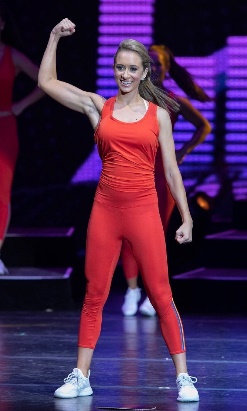 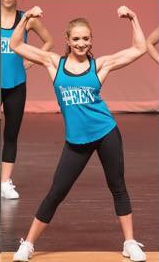 Rachel Perry Miss Massachusetts’ Outstanding Teen 2019/2020SNEAKERS: Sneakers must be (primarily) white and be either athletic or Keds style and if not new, should be clean and presentable for wearing on-stage. Please wear white no-show athletic socks with your sneakers.Please fill out and return the only the Order Form on page 2 with your $25 check made payable to Miss Massachusetts Scholarship Foundation.Fitness Competition Order FormFITNESS TOP ORDER FORMSizes Available: S, M, L, XLContestant Name:  							
Size:	_____ Small			_____ Medium   		_____ Large  			_____ X-Large			Price: 		$25.00 Please make a separate check or money order payable to:  Miss Massachusetts Scholarship Foundation and enclose with this order form. 